中芯国际招聘简章一、公司简介：中芯国际集成电路制造有限公司（“中芯国际”，上交所科创板证券代码：688981，港交所股份代号：00981，美国场外市场交易代码：SMICY）及其控股子公司是世界领先的集成电路晶圆代工企业之一，也是中国内地技术最先进、配套最完善、规模最大、跨国经营的集成电路制造企业集团，提供0.35微米到14纳米不同技术节点的晶圆代工与技术服务。中芯国际总部位于上海，拥有全球化的制造和服务基地。在上海建有一座300mm晶圆厂和一座200mm晶圆厂，以及一座控股的300mm先进制程晶圆厂；在北京建有一座300mm晶圆厂和一座控股的300mm先进制程晶圆厂；在天津和深圳各建有一座200mm晶圆厂；在江阴有一座控股的300mm凸块加工合资厂。中芯国际还在美国、欧洲、日本和中国台湾设立营销办事处、提供客户服务，同时在中国香港设立了代表处。详细资讯请参考中芯国际网站 www.smics.com二、招聘岗位：三、薪酬福利：加入中芯，我们将为您提供： 1、完善的薪酬及福利保障提供全面的、富有竞争力的薪资待遇具有完善的福利体系 2、优越的工作及生活环境高效智能、温馨舒适的工作环境舒适的员工宿舍、便捷的上下班交通车及免费的工作餐设施齐全的员工活动中心，完善的工会体制，羽毛球、足球、马拉松等俱乐部，员工运动会及游园会活动，青年才艺大赛、联欢晚会等丰富多彩业余活动四、应聘材料：1、个人简历(注明GPA平均成绩)2、毕业生推荐表、英文等级证书、成绩单(注明GPA平均成绩)、奖学金证书、专利证书、获奖证明及优秀作品等五、应聘方式：1、网申系统：http://campus.51job.com/smic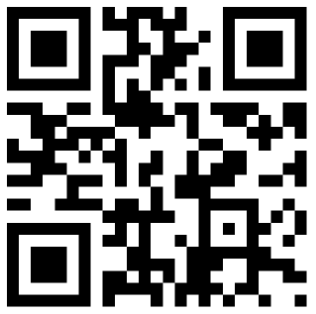 2、公众号及小程序：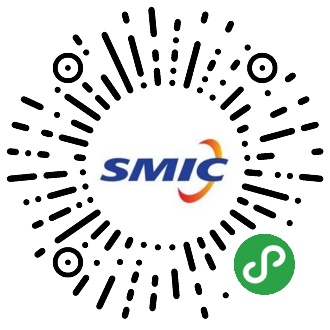 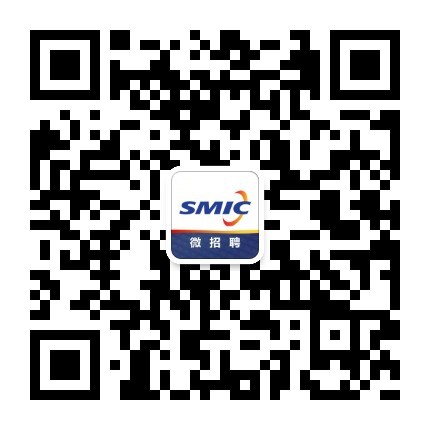 岗位类别招聘岗位学历需求专业工作地点岗位类别招聘岗位学历需求专业工作地点“芯”星计划技术培训生硕士 博士电子、材料、物理、光学、化学、集成电路设计、软件微电子等相关专业上海 北京 天津技术研发类工艺整合研发工程师硕士 博士材料、电子、光学、化学、微电子、物理等相关专业上海 北京技术研发类工艺研发工程师硕士 博士材料、电子、光学、化学、微电子、物理等相关专业上海 北京技术研发类器件研发工程师硕士 博士材料、电子、光学、化学、微电子、物理等相关专业上海 北京技术研发类模型工程师硕士 博士微电子、集成电路设计、电子、材料、物理、光学、化学、软件等相关专业上海 北京岗位类别招聘岗位学历需求专业工作地点岗位类别招聘岗位学历需求专业工作地点技术研发类光罩研发工程师硕士材料、电子、光学、化学、机械、微电子、物理等相关专业上海技术研发类PDK研发工程师硕士 博士微电子、集成电路设计、软件工程、物理等专业上海 北京技术研发类产品工程师 硕士材料、电子、光学、化学、集成电路设计、微电子、物理等相关专业上海 北京设计服务类设计服务工程师硕士 博士微电子、集成电路设计、电子、材料、物理、软件等相关专业上海工程技术类工艺整合工程师硕士 博士材料、电气、电子、光学、化学、微电子、物理等相关专业上海 北京 天津 深圳工程技术类良率提升工程师本科 硕士 博士材料、电子、化学、机械、数学、物理等相关专业上海 北京 天津工程技术类工艺工程师本科 硕士 博士材料、电子、光学、化学、微电子、物理等相关专业上海 北京 天津 深圳工程技术类设备工程师本科 硕士电气、电子、过程装备、机电、机械、自动化等相关专业上海 北京 天津 深圳工程技术类制造管理工程师本科 硕士 博士工业工程、管理类、计算机、机械、软件开发、数学、微电子、自动化等相关专业上海 北京 天津 深圳工程技术类品质可靠性工程师硕士 博士微电子、物理、材料等相关专业上海 北京 天津 深圳工程技术类厂务工程师本科 硕士电气、化工、化学、机电、机械、自动化等相关专业上海 北京 天津 深圳工程技术类工安环保工程师本科 硕士安全工程、化工、环境工程、计算机、物理电子、消防工程等相关专业上海 北京工程技术类生产企划工程师本科 硕士工业工程、数学等相关专业上海 北京 天津 深圳销售支持类全球销售客户工程师硕士微电子、电子、通讯工程等相关专业上海